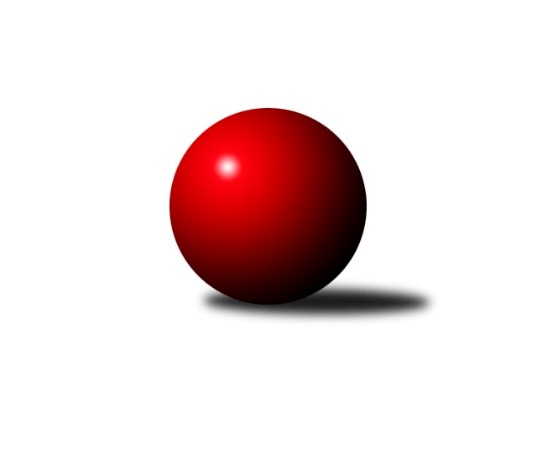 Č.2Ročník 2018/2019	16.9.2018Jihomoravský KP1 jih 2018/2019Výsledky 2. kolaSouhrnný přehled výsledků:KK Sokol Litenčice 	- TJ Sokol Vracov B	6:2	2577:2479	(7.0:5.0)	14.9.TJ Lokomotiva Valtice B	- TJ Jiskra Kyjov 	6:2	2502:2394	(7.0:5.0)	15.9.SK Podlužan Prušánky C	- SK Podlužan Prušánky B	2:6	2599:2660	(5.0:7.0)	16.9.TJ Sokol Vážany 	- TJ Sokol Šanov B	8:0	2626:2470	(9.5:2.5)	16.9.KC Hodonín 	- KK Vyškov C	7:1	2638:2522	(7.5:4.5)	16.9.Tabulka družstev:	1.	SK Podlužan Prušánky B	2	2	0	0	13.0 : 3.0 	14.0 : 10.0 	 2688	4	2.	KK Sokol Litenčice 	2	1	1	0	10.0 : 6.0 	13.0 : 11.0 	 2457	3	3.	TJ Sokol Vážany 	2	1	0	1	10.0 : 6.0 	12.5 : 11.5 	 2633	2	4.	TJ Jiskra Kyjov 	2	1	0	1	9.0 : 7.0 	12.0 : 12.0 	 2479	2	5.	KC Hodonín 	2	1	0	1	8.0 : 8.0 	12.5 : 11.5 	 2533	2	6.	KK Vyškov C	2	1	0	1	7.0 : 9.0 	13.5 : 10.5 	 2641	2	7.	TJ Lokomotiva Valtice B	2	1	0	1	7.0 : 9.0 	12.0 : 12.0 	 2540	2	8.	SK Podlužan Prušánky C	2	1	0	1	7.0 : 9.0 	10.0 : 14.0 	 2619	2	9.	TJ Sokol Šanov B	2	0	1	1	4.0 : 12.0 	8.5 : 15.5 	 2454	1	10.	TJ Sokol Vracov B	2	0	0	2	5.0 : 11.0 	12.0 : 12.0 	 2543	0	 TJ Sokol Vážany 	2626	8:0	2470	TJ Sokol Šanov B	Radim Kroupa	 	 230 	 199 		429 	 1:1 	 426 	 	215 	 211		Radek Vrška	Jozef Kamenišťák	 	 206 	 227 		433 	 2:0 	 414 	 	203 	 211		Jaroslav Klimentík	Petr Sedláček	 	 210 	 213 		423 	 1.5:0.5 	 411 	 	198 	 213		Karel Saidl	Dušan Zahradník	 	 207 	 236 		443 	 1:1 	 436 	 	211 	 225		Ladislav Kacetl	Petr Malý	 	 219 	 212 		431 	 2:0 	 376 	 	175 	 201		Ivan Torony	Josef Kamenišťák	 	 233 	 234 		467 	 2:0 	 407 	 	181 	 226		Jan Klimentíkrozhodčí: Jiří KramolišNejlepší výkon utkání: 467 - Josef Kamenišťák3. kolo21.9.2018	pá	18:00	TJ Sokol Vracov B - TJ Sokol Vážany 	